LEARNING TARGETSSocial Skills:  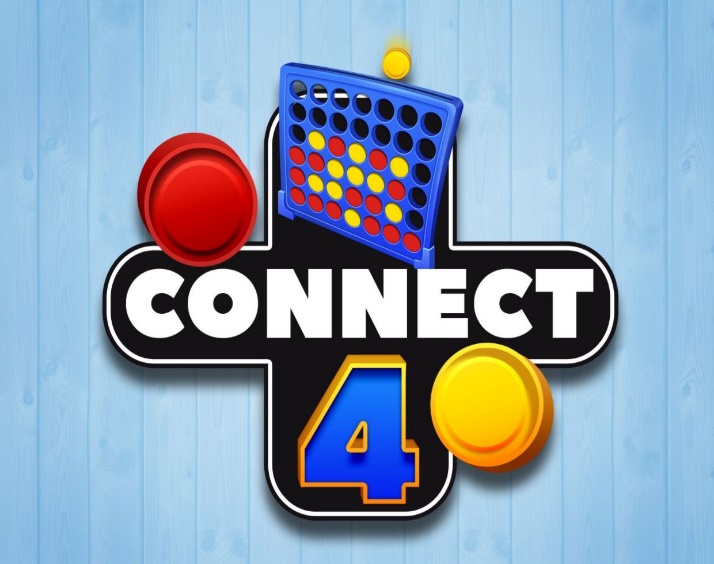 Following DirectionsEncouraging OthersGood SportsmanshipShowing EmpathyMath Thinking SkillsPredict outcomes of certain moves – Yours AND your opponents! Detect patterns – Essential to success! Plan ahead – “Look” ahead to see possible next moves. 